				Bilaga 1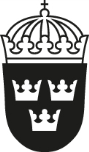 Svensk författningssamlingFörordning
om ändring i trafikförordningen (1998:1276)Utfärdad Regeringen föreskriver att 4 kap. 18 a § trafikförordningen (1998:1276) ska ha följande lydelse.4 kap.18 a §    Personbil klass I, personbil klass II, traktor som utgörs av en ombyggd bil, lätt lastbil, tung lastbil, tung buss och lätt buss samt släpvagn, som dras av sådana fordon, ska vid färd på väg vara försedd med vinterdäck eller likvärdig utrustning den 1 december–31 mars när vinterväglag råder.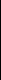 Ett fordon får brukas trots bestämmelserna i första stycket1. om det kan ske utan fara för trafiksäkerhetena) för provkörning eller bogsering av fordonet i samband med reparation eller liknande ändamål, ellerb) för färd kortaste lämpliga väg till och från närmaste besiktningsorgan enligt fordonslagen (2002:574) för besiktning, eller2. om fordonet enligt vägtrafikregistret är av en årsmodell som är trettio år eller äldre.Transportstyrelsen får meddela föreskrifter om att fordon även i andra fall än som avses i andra stycket får brukas trots bestämmelsen i första stycket om det kan ske utan att trafiksäkerheten sätts i fara.Denna förordning träder i kraft den xx yy 2023.På regeringens vägnar	(Landsbygds- och infrastrukturdepartementet)